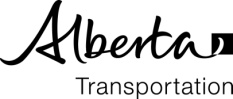 Post Construction Tri-Party MeetingAGENDADistribution: Consultant, Contractor, Alberta Transportation Project Sponsor, Professional ServicesIntroductionTraffic Accommodation & SafetyProject Team Effectiveness / CommunicationsContract AdministrationWorkmanship / Quality Control & Quality AssuranceEnvironmental IssuesOther Project: 			 Contract #: 			Contractor: 			Consultant: 			   Transportation: 	 Transportation: 	Date: 				Time: 				Location: 			